CSSA STAGE 1 JUNIOR #20                                 NAME ___________________________________Multiple Choice:  Circle ALL the Correct Answers!1.	God told Moses that the Israelites would be a: 	a)  military people	b)  peculiar people		c)  kingdom of priests	d)  holy nation2.	Barriers were set up around Mt Sinai because: 	a)  it was so steep 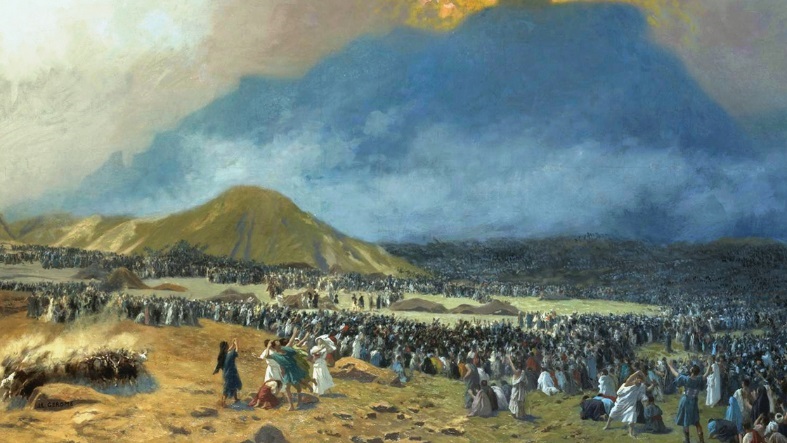 b)  an avalanche could occur	c)  it was holyd)  too many falling rocks3.	If anyone touched the mountain they would: 	a)  get sickb)  lose their dinner	c)  be childlessd)  be struck dead4.	The law of Moses brought God to mind:	a)  at home		b)  at school		c)  in daily life		d)  while playingShort Answer5.	How many months did it take the Israelites to get to Mt Sinai? ______________6.	Why was it necessary for God to give laws to the Israelites at Mt Sinai? _______________________________________________________________________________________________7.	Describe Mt Sinai when God gave the 10 commandments? ______________________________________________________________________________________________________________________________________________________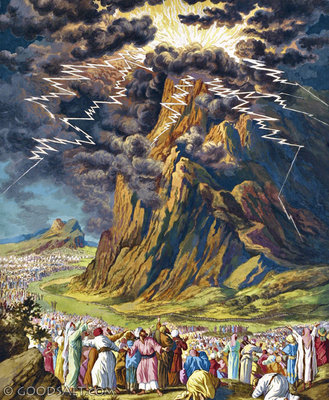 8.	Who was God going to send to lead the Israelites to the Promised Land?	________________________________________________________9.	What did the Israelites make with God at Mt Sinai? _______________	________________________________________________________10.	What did Jesus say was the first and greatest commandment? ______________________________________________________________11.	How many of the 10 commandments are repeated in the New Testament? ________________True or False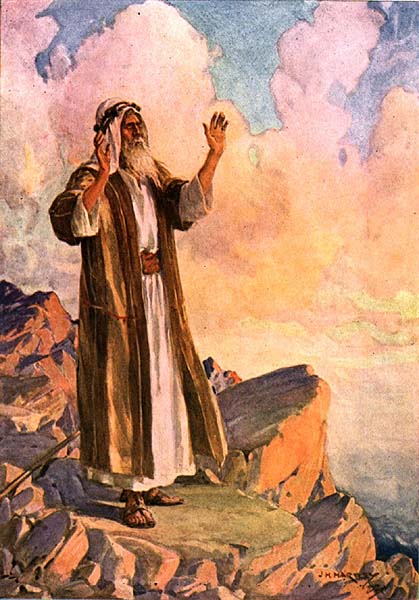 _____  12.	The Israelites were terrified when God gave them the 10 commandments. _____  13.	The first commandment is, “Thou shalt have no other gods before me.” _____  14.	The 10th commandment is, “Thou shalt not steal.” _____  15.	The Israelites did not want God to speak to them directly. _____  16.	The first four commandments relate to family life. _____  17.	We no longer have to keep the 10 commandments. Fill in the Blank18.	The first four commandments relate to the way Israel was to _____________________ God.19.	The fifth commandment concerns ___________________ life.20.	The remaining five commandments show how to treat _______________________.21.	Thou shalt have no other _____________ before me.22.	Thou shalt not make unto thee any _____________________  ____________________.23.	Thou shalt not take the _____________ of Yahweh thy God in _____________.24.	Remember the ____________________ day, to keep it __________.25.	_______________ thy father and thy mother.26.	Thou shalt not _____________.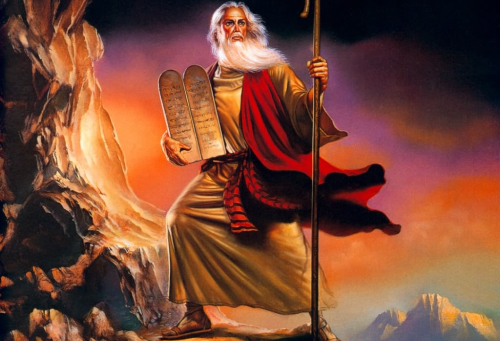 27.	Thou shalt not commit _______________________.28.	Thou shalt not ____________________. 29.	Thou shalt not bear _________________  	_________________________ .30.	Thou shalt not __________________.